 First Name of Application CV No: 1652376Whatsapp Mobile: +971504753686 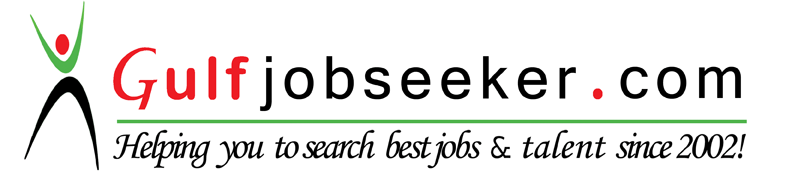 Career Profile:	A Highly skilled physiotherapist from India with extensive experience in patient care wants toBe contributing asset in the field of Physiotherapy, this will provide me excellent opportunities to utilize mySkills in an organization which rewards performance with responsibilities and challenging opportunities.Summary of Qualification:More than 3 years and 7month of extensive Experience as a Clinical Physiotherapist in IndiaCLEARED HAAD LICENCE EXAM FOR PHYSIOTHERAPYLicensed Physical Therapist well versed in a broad range of programming, treatments and modalities for restoring functions. Expertise in treating Peadiatric,aldosent,adult and Geriatric patientsHaving vast experience in supervising and teaching Physiotherapy Students and Internees and working with team work Having vast knowledge and extensive practice on Yoga and Done certificate course on Yoga and applying to                                            patients for better resultWORK EXPERIENCE DETAILPIONEER  PHYSIOTHERAPY  COLLEGE AND HOSPITAL (India)as CLINICAL THERAPIST CUM   JR. LECTURER  from   18 june2012 TO  TILL DATEDutiesWorking with the patients to identify physical impairment and dysfunctionDeveloping and reviewing treatment programsPatients rehabilitation following accident, injury ,and strokeAssisting supervision and clinical teaching of studentsLiaising with another professionals to supply and receive information about background and progress of patientsReferring patients who need another medical attentionWriting patients notes and progress reportMaintain patients statistical analysis and recordEDUCATIONAL QUALIFICATIONBachelor Of Physiotherapy in 2012 From Ahmedabad institute of medical sciences affiliated to Gujarat University (India)Higher Secondary Certificate (H.S.C.) in 2007 FromGujarat Education Board (India)LICENCE AND CERTIFICATE CLEARED  HAAD LICENCE EXAMDone 1month Yoga certificate course from YOGNIKETAN  ,india affiliated to M.S. UNIVERSITY Vadodara from 24 June 2015 to 23 july 2015Life Time Member of Indian association of  Physiotherapists Attain senseory integration seminar at kasiba hospital on 1st and 2nd February 2014PERSONAL DETAILDATE OF BIRTH	: 05 March 1990		NATIONALITY	: IndianGENDER	: Male                                                             LANGUAGES KNOWN	: English, Hindi, Gujarati HOBBIES	: Reading, Teaching, Surfing.                      COMPUTER SKILLS	: Basic computer and internet usageMARITAL STATUS     : Unmarried 